Edição n° 04/2021 – Outubro a Dezembro de 2021 Lançamento da Ação Ciclo de Diálogos: projeto de combate à violência contra a mulherOuvidoria Nacional do Ministério Público em parceria com a Ouvidoria Nacional de Direitos Humanos, do Ministério da Mulher, da Família e dos Direitos Humanos (MDH), lançou o projeto Ciclo de Diálogos, com o objetivo de fomentar o enfrentamento da violência contra a mulher, além de fortalecer a Ouvidoria das Mulheres e o “Ligue 180”.  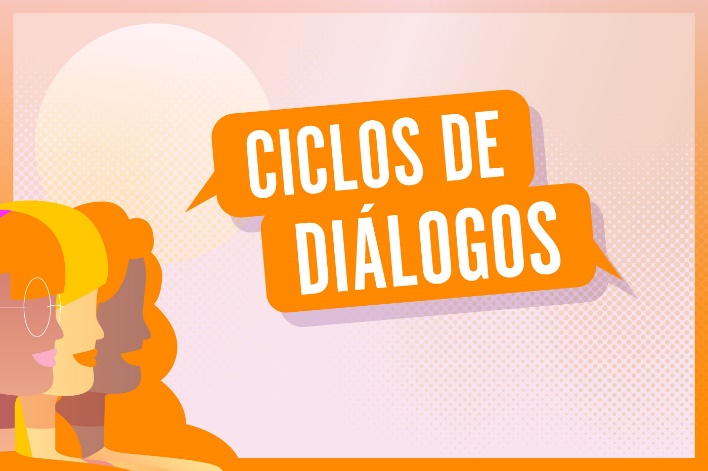 A ação promoverá a divulgação de vídeos institucionais, os quais poderão ser acessado pelo canal do CNMP no YouTube, com o objetivo de capacitar e sensibilizar as colaboradoras do 180 e a sociedade sobre a importância do acolhimento diante das denúncias de violência contra a mulher e da situação de fragilidade das vítimas.O ciclo de debates também é uma homenagem aos 15 anos da Lei Maria da Penha, celebrado em 7 de agosto. Segundo o Ouvidor Nacional do Ministério Público, o Conselheiro Oswaldo D’Albuquerque: “a iniciativa demonstra a preocupação da Ouvidoria Nacional do Ministério Público com mais uma ação visando o aperfeiçoamento do atendimento das mulheres vítimas de violência, com a produção de conteúdo de extrema qualidade e de livre acesso ao público em geral e a colaboradores que atuam nas Ouvidorias do Ministério Público brasileiro e nos órgãos e instituições parceiras”.   Instalação da Ouvidoria das Mulheres  ao MPPIA Ouvidoria Nacional do Ministério Público participou, no dia 13 de outubro, de solenidade de implantação da Ouvidoria das Mulheres no Ministério Público do Estado do Piauí.Na ocasião, o ouvidor nacional destacou que a Ouvidoria das Mulheres “Consiste em medida de acolhimento e de escuta especializada das mulheres vítimas de violência em todas as suas vertentes, que esperam contar com o Ministério Público piauiense como aliado para o combate destes crimes de elevada reprovabilidade, somando-se tal ação com outras excelentes iniciativas deste MP”.Ouvidoria Nacional do Ministério Público realiza o VI Encontro com ouvidoresNos dias 7 e 8 de outubro, a Ouvidoria Nacional do Ministério Público realizou o VI encontro com Ouvidores, com o objetivo de debater questões relativas à atuação das ouvidorias e ao desenvolvimento de ações da Rede de Ouvidorias do Ministério Público. Durante o referido encontro, foi celebrada a Carta Ouvidorias Sustentáveis, documento que busca o desenvolvimento e a valorização das Ouvidorias do Ministério Público brasileiro.A Ouvidoria Nacional tem um novo Ouvidor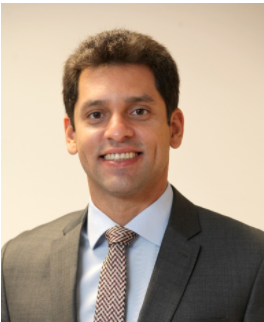 O Plenário do Conselho Nacional do Ministério Público (CNMP) elegeu, por aclamação, o conselheiro Engels Augusto Muniz para o cargo de Ouvidor Nacional do Ministério Público. A eleição foi necessária por conta do fim do mandato no cargo do conselheiro Oswaldo D’Albuquerque.Dados estatísticos do períodoNos meses de outubro a dezembro de 2021, a Ouvidoria Nacional do Ministério Público recebeu 1029 (mil e vinte e nove) manifestações. Desse total, 322 (trezentas e vinte e duas) foram apresentadas pelo formulário eletrônico disponível na página da Ouvidoria Nacional do Ministério Público, 92 (noventa e duas) manifestações foram formuladas mediante ligações telefônicas para o telefone funcional da Ouvidoria Nacional, 29 (vinte e nove) pelo aplicativo de mensagem eletrônica WhatsApp, 15 (quinze) por meio de mensagens In Box na rede social Facebook, 18 (dezoito) pela ferramenta direct da rede social Instagram, 141 (cento e quarenta e uma) pelo e-mail institucional da Ouvidoria Nacional, bem como realizados 11 (treze) atendimentos presenciais. Ainda foram recebidas 401 (quatrocentos e um) atendimentos mediante o canal especializado Ouvidoria das Mulheres.